                                                                                                           
1. Kişisel Veri / Başvuru Sahibi Bilgileri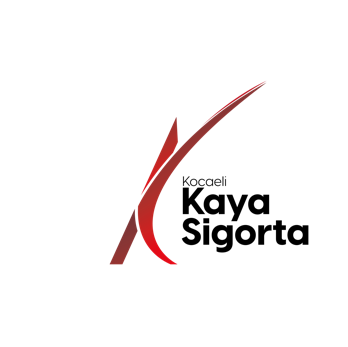 Başvuru Formu’yla Kişisel Veri Sahibi’ni “başvuru sahibi” olarak tanımlanabilmesi, talebin Şirketimiz nezdinde incelenebilmesi, sürecin tam ve sağlıklı olarak işleyebilmesi ve sonuç hakkında zamanında bilgilendirme yapılabilmesi için aşağıdaki bilgilerin eksiksiz olarak sağlanması gerekmektedir.2. Kişisel Veri/Başvuru Sahibi’nin Şirketimiz ile olan İlişkisi Hakkında BilgilerLütfen Şirketimiz ile olan ilişkinizi belirtiniz.







3. Kişisel Verilerin Korunması Kanunu Kapsamındaki TalebinizLütfen Kişisel Verilerin Korunması Kanunu kapsamında talebinizi detaylandırınız.4. Sonuçlandırmasına Yönelik İletişim BilgileriLütfen Şirketimize iletmiş olduğunuz başvuru formuna istinaden verilecek olan yanıtın hangi yöntem ile tarafınıza bildirilmesini tercih ettiğinizi belirtiniz (Sadece bir kutu seçilebilir).

 5. Kişisel Veri Sahibi BeyanıKişisel Veri/Başvuru Sahibi olarak, Başvuru Formu’nda yer alan Genel Açıklamaları okuduğumu, KVK Kanunu ve Başvuru Formu’nda yer alan hak ve yükümlülüklerimi bildiğimi ve bu kapsamda Başvuru Formu’nda belirtmiş olduğum tüm bilgilerin doğru ve eksiksiz olduğunu kabul ve beyan eder. İşbu talebime istinaden yasal süre içerisinde tarafıma bilgi verilmesini rica ederim.



                                                                                                             Veri Sahibi İmzasıAdı Soyadı:TC Kimlik No:Cep Telefon No:E-Posta:Adres:MüşteriÇalışanÇalışan AdayıTedarikçiZiyaretçiDiğer*Diğer Açıklama*Diğer Açıklama*Diğer Açıklama*Diğer Açıklama*Diğer Açıklama*Diğer Açıklama*Başvuru Formu’nda belirttiğim adresime gönderilmesini istiyorum. Başvuru Formu’nda belirttiğim Kayıtlı Elektronik Posta (KEP) adresime gönderilmesini istiyorum. Bizzat elden teslim almak istiyorum(Not: İlgili yanıtın, vekâleten 3. kişiler tarafından teslim alınacak olması halinde, bu hususu belirten imzalı dilekçeniz ve ekinde bu husustaki yetkilendirmenin açık olarak düzenlendiği noter tasdikli vekâletnamenin ibrazı gerekmektedir.